Opdracht 1: Opstellen basisrantsoen (normvoedering)Gebruik de gegevens van bedrijf 1Is er voldoende ruwvoer voor dit bedrijf aanwezig.
Breng het aanwezige ruwvoer in kaart en voor welke diergroep (melkvee, droge koeien, pinken, kalveren) is het geschikt. 

Maak een basisrantsoen. Hou daarbij rekening met het volgende:Gemiddelde productie per koe is 28 kg melk/dagEr moet 14 a 15 kg DS ruwvoer in het basisrantsoen zittenRantsoen met weidegrasMaak een basisrantsoen met weidegras. Vervang 6 kg DS ruwvoer voor 6 kg DS weidegras. Voor voederwaarde weidegras, zie tabel op de volgende bladzijde. Gebruik daarvoor de voederwaarden van week 40.WDE = DVEEKB = OEBTPK + TPE = FOSp SPK + SPE = FOSp2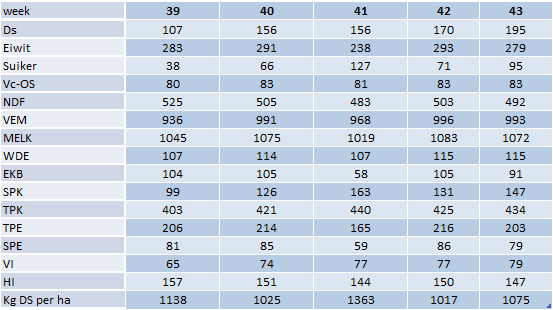 Maak een rantsoenberekening van 4 melkkoeien voor zowel stal- als weideperiode.
- Gebruik hiervoor MPR-dieroverzicht van bedrijf 1. 
- En assortiment brok (zie Voerplan, hoofdstuk algemeen)Neem een koe met meer dan 40 kg melk per dag en ga er van uit dat ze nog niet drachtig is.Neem een vaars met meer dan 30 kg melk per dag en ga er van uit dat ze nog niet drachtig is.Neem een koe tussen 150 en 200 lactatiedagen en ga er van uit dat ze 90 dagen drachtig is.Neem een koe of vaars met meer dan 300 dagen en ga er van uit dat ze 180 dagen drachtig isKuilVEMDVEOEBFOSpFOSp2READLKAVsmaak